 8. Строение и жизнедеятельность бактерий. Роль бактерий в природе, медицине, сельском хозяйстве и промышленности. Болезнетворные бактерии и борьба с ними.Бактерии и другие доядерные организмы (прокариоты) относятся к царству Бактерии (Дробянки) (от греч бактериа - «палочка»)Бактерии изучает наука микробиология (греч.микрос – маленький, логос – наука). Ископаемые бактерии найдены в осадочных породах Северной и Южной Америки, Западной Австралии (3,5 млрд.лет).Бактерии - прокариоты, образующие самостоятельное царство (3000 видов). Открыты Левенгуком (1675 г). В 1796 г. Э. Дженнер открыл метод вакцинации, прививая людям содержимое пузырьков коровьей оспы.Луи Пастер (1822-1895) доказал бактериальную природу брожения	открыл вакцины против сибирской язвы и бешенства, предложил способы пастеризации и стерилизации Роберт Кох (1843-1910) разработал микробиологическую технику	- описал процесс спорообразования, ввел методику окрашивания микробов, открыл возбудителей туберкулеза и холеры.И. И. Мечников разработал теорию иммунитета.А. Флемминг (1929) открыл пенициллин, подавляющий рост стафилококковСреда обитания: воздух, вода, почва, глубины земной коры, живые организмах. Бактерии обнаружены на дне океана (10 км), в нефтяных водах (1,7 км), в условиях высокого вакуума.Распространение: меньше всего бактерий в воздухе (в местах скопления людей их больше); в водах рек вблизи городов – до 400тыс.в 1см3; в почве – до 100млн. в 1г гумуса; в 1см3 молока – более 3млрд. Условия жизни: температура от +35С до +40С; достаточное количество воды и питательных ве-в, большинству необходим кислород (некоторые развиваются при температуре от -2С до +80С, губителен - прямой солнечный свет.Бактерии имеют одноклеточную или колониально-одноклеточную организацию без цитоплазматических связей между клетками Формы бактериальных клеток:- кокки (шаровидной формы)  - диплококки, стафилококки (в виде грозди), стрептококки (в виде цепочки); - палочки  (вид палочек) - кишечная, туберкулезная; - вибрионы (в виде запятой) - холерный вибрион; - спириллы (извитые формы) - возбудители тифа.- спирохеты - винтообразно закрученные (бледная спирохета или трепонема - возбудитель сифилиса)Размеры бактерий - большинство имеет малые размеры 0,2 - 10 мкм (клетки некоторых нитчатых серобактерий имеют диаметр около 50 мкм, обнаружены спирохеты длиной до 250 мкм, а крупнейшие из известных бактерий достигают размера 750 мкм (0,75 мм);Окраска: большинство бактерий бесцветные; зеленые, пурпурные бактерии, цианобактерии - окрашены в зеленый или сине-зеленый цвет;Движение бактерий: встречаются неподвижные формы и подвижные, имеющие различные приспособления для передвижения:жгутики (1 или несколько) - длинные тонкие отростки, состоящие из фибрилл, в состав которых входит белок - флагеллин реснички;реактивным способом: выбрасывая слизь; при участии газовых вакуолей (у почвенных бактерий);неподвижные формы.Строение: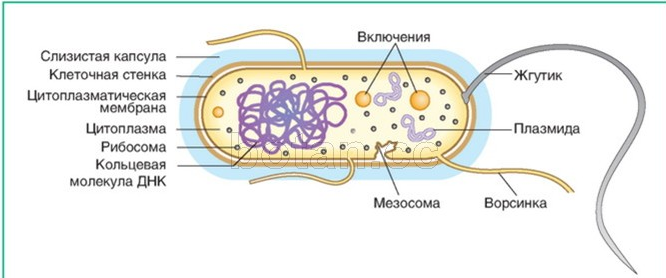 1) Оболочка:а)	цитоплазматическая мембрана - обеспечивает избирательную проницаемость и выделение из клетки продуктов обмена, а также образует впячивания внутрь цитоплазмы - мезосомы, на которых локализованы ферментативные системы, выполняющие функции мембранных органоидов, а у фотосинтезирующих бактерий на мезосомах протекает фотосинтез (в анаэробных условиях без выделения кислорода) при наличии соответствующих пигментов - бактериохлорофиллаб)	клеточная стенка (в состав входят полисахариды - муреин, (полисахариды + пептиды) - придает клетке форму, выполняет защитную функцию, участвует в транспорте веществ. Различают грамположительные и грамотрицательные бактерии: грам(+) = клеточная стенки - муреин + другие полисахариды + белок (КС рыхлая, толстая) грам(-) = КС - муреин, сверху липиды (КС тонкая, устойчива к лизоциму, пенициллину) У грамположительных бактерий клеточная стенка толстая, многослойная, у грамотрицательных она тоньше, но снаружи от нее расположена дополнительная мембрана, которая препятствует проникновению в клетку ряда веществ. Это делает грамотрицательные бактерии более устойчивыми к действию некоторых ядов, ферментов, антибиотиков.Для выявления бактерий под микроскопом их обрабатывают специальными красителями по методу, разработанному датским ученым X. Гр а м ом (отсюда и названия групп бактерий). При этом грамположительные бактерии приобретают темно-синюю окраску, а грамотрицательные — розовую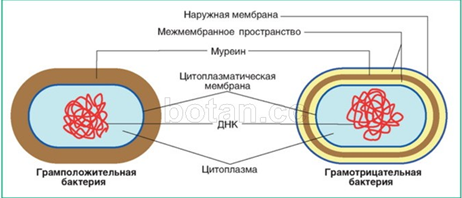 в)	слизистая капсула (у большинства бактерий) белковой или полисахаридной природы, образующая наружный уплотненный слизистый слой, который служит: а) защитным покровом бактерии, б) участвует в образовании колоний, в) предохраняет клетку от высыхания.2)  Цитоплазма:а)	органоиды: cодержит большое количество рибосом- 70S, ферменты; органоидов имеющих мембранное строение нет, их функционально заменяют мезосомы б)	включения: запасающими веществами бактерий являются - гликоген, белки и капли липидов. в) морфологически обособленное ядро отсутствует; наследственный материал представлен нуклеоидом - кольцевой молекулой ДНК, не связанной с белками; (кроме нуклеоида у некоторых бактерий есть плазмиды - короткие кольцевые молекулы ДНК, их роль: несут гены повышенной устойчлвости (например, гены лекарственной устойчивости); некоторые плазмиды участвуют в конъюгации)3) Органоиды специального назначенияа)	органоиды передвижения - жгутики, реснички, газовая вакуоль - органоид передвижения клетки бактерии.б)	ворсинки -у некоторых бактерий 1 или несколько палочковидных белковых выступов на клеточной стенке, в состав которых входит белок -пилин. Их роль в клетке:служат для прикрепления бактерий к субстрату;для прикрепления бактерий друг к другу при конъюгации отвечают за питание и водно-селевой обмен	в)	газовая вакуоль (некоторые почвенные и водные бактерии) -для перемещения в пространствеЖизнедеятельность:  высокая активность биохимических процессов; энергию для жизнедеятельности гетеротрофные бактерии получают в процессах дыхания; гниения; брожения; При неблагоприятных условиях происходит спорообразование: спора образуется внутри клетки бактерии (при этом 60% воды переходит в связанное состояние, протопласт сжимается и покрывается толстой оболочкой); оболочка клетки разрушается и спора освобождается. В благоприятных условиях - споры набухают, оболочка разрывается и споры выходят наружу. Размножение бактерий:простое деление клетки надвое (перед делением хромосома удваивается и каждая клетка получает по одной дочерней хромосоме; каждые 20-30мин. клетка приступает к делению в благоприятных условиях.   делению клетки надвое может предшествовать половой процесс (коньюгация), почкование. Роль бактерий в природе:участвуют в круговороте веществ, являясь звеном цепи питания (бактерии гниения являются редуцентами в биогеценозах),клубеньковые бактерии связывают атмосферный азот и синтезируют доступные растениям азотистые соединения, обогащая почву азотными удобрениями (бактерии рода Ризобиум, которые поглощают атмосферный азот и преобразуют его в соединения, легко усваеваемые растениями – особенно много белка в семенах фасоли и сои – до 40%); участвуют в окислительно-восстановительной функции живого вещества биосферы (хемосинтетики); бактерии вступают в симбиоз: в желудке (рубец) жвачных животных бактерии разлагают целлюлозу, в кишечнике млекопитающих синтезируют витамины;участвуют в очистке сточных вод, где они выполняют ту же ф-цию, что и в почве. Роль бактерий в с/х:органические удобрения (навоз) обогащают почву после того, как будут разложены нитрифицирующими бактериями, которые переводят азотистые соединения в нитраты; силосование (бактерии молочнокислого брожения); порча сена; заболевания животных и растений; Роль бактерий в промышленности:в пищевой: приготовление сыров (бактерии маслянокислого брожения), сметаны, кефира, масла, простокваши (молочнокислого брожения, которые сбраживают молочный сахар – лактозу до молочной кислоты,); при закваске капусты, засолке огурцов, помидор (молочнокислое брожение), получении уксусной кислоты (уксуснокислое брожение) в микробиологической (ферменты, витамины); в обработке льна, кожи, шелка, кофе, какао, сушке табачных листьев, виноделии; порча продуктов, материалов, книг, рукописей. Роль бактерий в медицине:некоторые препараты из сапротрофных бактерий применяют для нормализации функции ЖКТ; вызывают заболевания человека (тиф, холеру, дифтерию, столбняк, туберкулез, чуму, пневмонию, бруцеллез, коклюш, скарлатина).Пути попадания бактерий в организм человека: воздушно-капельный (бактериальная пневмания, туберкулез, коклюш, дифтерия)контактно-бытовой, раневая поверхность (холера, столбняк)половой (гонорея, сифилис) алиментарный (с продуктами и Н2О),- брюшной тиф, паратиф, дизентерия, холера бруцеллёз через укусы насекомых (брюшной тиф)при несоблюдении асептики (при инъекциях). Меры борьбы с болезнетворными бактериями: физические факторы (высушивание, замораживание, УФЛ; пастеризация (нагревание до 60-700 в течение 10-20 мин); стерилизация (нагревание до 120о под давлением в течение 30 мин); автоклавирование – спец. обработка материалов и инструментов при высоком давлении и температуре в спец. плотно закрывающихся емкостях с металлическими стенками – автоклавах;  химические факторы (формалин, Н2О2, спирт, хлорная известь, хлорамин, карболовая кислота, марганцовка) т. е. дезинфекция (уничтожение патогенных микробов); применение антибиотиков, вакцин, сывороток; санитарно-просветительная работа; закаливание. Основные бактериальные заболеванияЦианобактерии (греч. цианус – синий и бактерия).Это группа фототрофных прокариотических организмов, окрашенных в основном в сине-зеленый цвет, они содержат хлорофилл. Возникли, вероятно, около 3 млрд. лет тому назад (считалось, что изменение в составе атмосферы и накопление в ней кислорода связаны с фотосинтетической деятельноястью цианобактерий).Распространены: пресноводные бассейны, в почве, в основании стволов деревьев,в составе лишайников,  небольшое количество – в морях; некоторые – в горячих источниках, замерзших озерах Антарктики - залегают в воде ниже уровня постоянного льда на глубине 5м. Форма жизни : Одноклеточные (округлой, эллиптической, цилиндрической)Коллониальные , в которых множество клеток покрыто общим слизистым чехлом много клеток: микроцистис, носток, глеокапса, хроококкНитчатые, образуют нити длиной до 1м и способны наращивать большую биомассу; прикрепляются друг к другу только оболочками, или слизистыми капсулами, поэтому каждая клетка не зависит от других; жгутиков не имеют: анабена, осциллятория, лингбияСтроение цианобактерий такое же как и других бактерий; внутри клетки находятся пигменты: хлорофилл, каротин (оранжевый), фикоэритрин (красный), фикоцианин (синий), которые обеспечивают ф.с. и придают  различную окраску, благодаря которой придают цвет среде при массовом размножении.Цианобактерии поверхностного слоя воды пресных  и морских водоемов в клетках имеют газовые вакуоли, регулирующие плавучесть и позволяют им оставаться в толще воды. При потере плавучести ( перепады температуры, нарушениях кислородного обмена), которой способствовало массовое размножение, всплывшие бактерии окрашивают  воду в определенный цвет («цветение»), при этом цианобактерии выделяют химические ве-ва (токсичные), приводящие к гибели некоторые организмы.У некоторых нитчатых цианобактерий есть специализированные клетки – гетероцисты с сильно утолщенными бесцветными оболочками (участвуют в размножении и фиксации азота).Представители многих родов способны фиксировать атмосферный азот (поэтому в Азии рис долго произрастает на одном участке без применения удобрений); поэтому заселяют голые поверхности скал и бедные почвы; морские виды фиксируют четверть всего азота, поглощаемого морем.Вступают в симбиоз с протистами, водорослями, мхами, грибами (при этом теряют оболочку и выполняют ф-цию хлоропластов.Размножение: одноклеточные и колониальные – путем деления клетки пополам; большинство нитчатых – делением участков нитей (нити распадаются в области гетероцист).Количество видов: 2тыс. В Беларуси – роды микроцистис, осциллятория, анабена, носток и др.Значение цианобактерий:- обогащают почву органическими ве-вами и азотом- обогащают водоемы и воздух – кислородом;- водные формы – корм для мелких животных и рыб;- «поставщики» белковых ве-в, витамина В12, пигментов и др. - используются человеком в пищу (спирулина,носток)-вызывают "цветение воды" (носток, микроцистис) 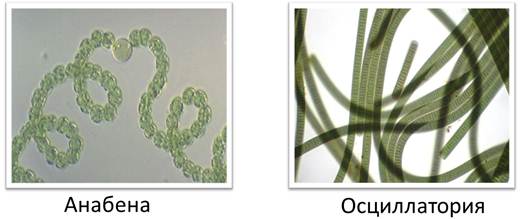 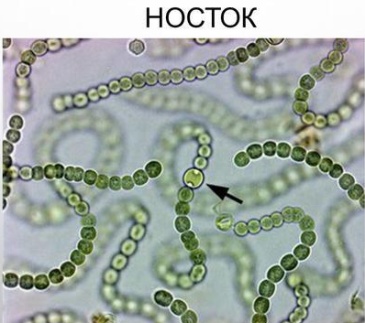 ЗаболеваниеВозбудитель пути зараженияПроявлениеБотулизмклостридия ботулизмадомашними консервированными продуктами Поражение ЦНС  Дизентериядизентерийная палочкаПродукты питания, вода учащением стула, примесью слизи и крови в кале, схваткообразными болями в животе, повышением температуры тела до 39 градусов и более. СтолбнякСтолбнячная палочкачерез ранки, царапины и другие повреждения на кожепоражается нервная система, нарушается иннервация скелетных мышц.Сибирская язваBacillus anthracisИсточником заражения являются больные травоядные животные:На участке внедрения возбудителя появляется язваТуберкулёзтуберкулёзной палочки(палочки Коха)воздушно-капельным путёмПоражение легких и костиХолерахолерного вибрионаПродукты питания, водапоражает органы желудочно-кишечного трактаЧумачумная палочкаДифтерияДифтерийная палочкаВоздушно- капельныйВерхние дыхательные путиБрюшной тифриккетсиившиПоражение стенок кровеносных сосудов, тромбысифилисБледная трепонемаПоловым путемПоражение суставов костей, кожи, ЦНС